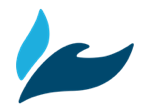 Olathe Wesleyan Church // Share Your Story // “My Jesus”
Testimony Worksheet
A testimony is a story of your personal experience with God. It might be the story of how you accepted Christ and became a Christian. [We call those salvation testimonies.] Or it might be a story of how God has worked in your life since you became a Christian. [We call those Christian life testimonies.]We’re collecting your testimonies [all types!] to share with other OWC’ers. You can use this worksheet to help put together the parts of your testimony. You’re welcome to either write the testimony on this worksheet & turn this in, or perhaps you’ll want to use this to make notes about your story, then rewrite it.It doesn’t have to be perfect, and it doesn’t have to be polished. The important thing is this – whether the writing is perfect and polished or not, YOU need to share your story, OTHERS need to hear your story, and JESUS has commissioned you to tell your story. We hope you’ll rise to the challenge to put a testimony into writing. Contact Pastor Ken with questions at: ken@olathewesleyan.org. Please, let’s have all testimonies turned in by Sunday, July 09.Tips: Don’t worry about making the wording perfect.We’ll correct any major spelling/formatting issues, so don’t worry about that, either.Think about a time you experienced God’s presence. That’s what we need to hear!Name: 					____________________________________________________  Best way to contact me:		____________________________________________________My Story // My Jesus
[use additional paper as necessary]BEFORE // Tell about your struggle, talk about what was wrong. Reflect on the hard part, the good, bad, and ugly part, the need that you had. CHRIST ENCOUNTER // Tell about when you first had a spiritual awareness that something might change. Tell about how Christ met you in that struggle and what happened next.AFTER // Tell about what changed for you. Was it your circumstances? Your situation? Your mindset? How have you been more aware of God’s presence since that time?